		AIR FORCE SCHOOL, BAMRAULI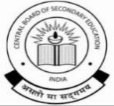 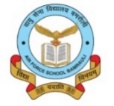 MONTHLY SPLIT-UP SYLLABUS- 2023-24Class: V							Subject: Computer MonthTopic / Sub TopicNo of PeriodTheory /Practical  No of PeriodTheory /Practical  ActivityAprilChapter  No 01:- Computer and its parts22In Lab showing the parts of computer and explain its uses.May &June Chapter  No 02:- Generation of Computers33With the help of internet explain the generation of computer.May &June July Chapter  No 03:- Types of software44Explain the types of software AugustChapter  No 04:- Microsoft word revised44Introduction of MS Word in Lab.SeptemberChapter No 05:- Graphics in Microsoft word11Formatting in MS word.October Chapter  No 06:- Microsoft Excel33Introduction of MS Excel.November Chapter  No 07:- Microsoft PowerPoint22Introduction of Power point December & January Chapter  No 08:- Exploring the PowerPoint55Making power point presentationFebruary Chapter  No 09:- Algorithms44Explain how to draw flow chart and write algorithmsMarch Chapter  No 10:- FlowchartChapter  No 11:- Introduction to BasicExplain how to draw flow chart and write algorithms